Prijímacie konanie pre školský rok 2022/2023 Aktualizované k 5.2.2022Spracovala: vých. por. PaedDr. Milena Koščová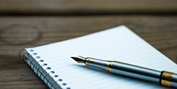 28.2.2022Kritéria a forma, obsah, rozsah prijímacej skúšky, ostatné podmienky prijatia (zverejňuje riaditeľ SŠ na webovom sídle školy)Riaditeľ SŠ môže uviesť do kritérií aj podmienky pre prijatie bez prijímacej skúšky: pre odbory v ktorých sa získava úplne stredné všeobecné vzdelanie – 90% a viac v T9pre odbory v ktorých sa získava úplne stredné odborné vzdelanie – 80% a viac v T9DO  14.3.2022Odoslanie prihlášky (z EduPage) na podpis riaditeľovi ZŠ20.3.2022Podanie prihlášky (pre všetky učebné a študijné odbory) riaditeľovi SŠ, elektronické spracovanie21.3 – 14.4.2022Stredné športové školy : prvá fáza talentových skúšok - overenie športového výkonu 2. alebo 3. 5. 2022I. KOLO 1. termín ostatné odbory4., 5. alebo 6.5.2022I. KOLO 1. termín talentové odboryStredné športové školy : druhá fáza talentových skúšok - psychodiagnostické vyšetrenie 9. alebo 10.5.2022I. KOLO 2. termín ostatné odbory11., 12. alebo 13.5.2022I. KOLO 2. termín talentové odboryStredné športové školy : druhá fáza talentových skúšok - psychodiagnostické vyšetrenie21.6. – 22.6.2022II.KOLO ostatné odbory, talentové odbory (NIE OSEMROČNÉ)18.5.2022Zverejnenie zoznamu uchádzačov podľa výsledkovNajneskôr 23.5.2022Prijatí uchádzači – potvrdia jedno rozhodnutie, ostatné rozhodnutia strácajú platnosťPrijatí uchádzači bez prijímacej skúšky – rozhodnutie o prijatí odošle riaditeľ SŠ najneskôr 7 dní pred termínom konania skúškyNeprijatí uchádzači – odvolanie do 5 dní od doručenia rozhodnutia o neprijatí